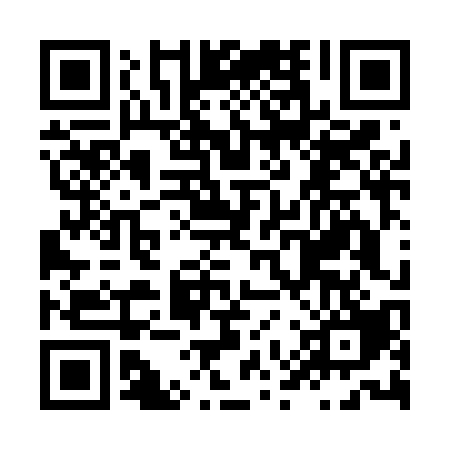 Ramadan times for Appennino, ItalyMon 11 Mar 2024 - Wed 10 Apr 2024High Latitude Method: Angle Based RulePrayer Calculation Method: Muslim World LeagueAsar Calculation Method: HanafiPrayer times provided by https://www.salahtimes.comDateDayFajrSuhurSunriseDhuhrAsrIftarMaghribIsha11Mon4:524:526:2612:184:226:106:107:3912Tue4:504:506:2512:174:236:116:117:4013Wed4:484:486:2312:174:246:126:127:4114Thu4:464:466:2112:174:256:136:137:4215Fri4:454:456:1912:174:266:146:147:4416Sat4:434:436:1812:164:276:166:167:4517Sun4:414:416:1612:164:286:176:177:4618Mon4:394:396:1412:164:296:186:187:4819Tue4:374:376:1212:154:306:196:197:4920Wed4:354:356:1012:154:316:206:207:5021Thu4:334:336:0912:154:326:226:227:5122Fri4:314:316:0712:144:336:236:237:5323Sat4:294:296:0512:144:336:246:247:5424Sun4:274:276:0312:144:346:256:257:5525Mon4:254:256:0212:144:356:266:267:5726Tue4:234:236:0012:134:366:276:277:5827Wed4:214:215:5812:134:376:296:298:0028Thu4:194:195:5612:134:386:306:308:0129Fri4:174:175:5512:124:396:316:318:0230Sat4:154:155:5312:124:396:326:328:0431Sun5:135:136:511:125:407:337:339:051Mon5:115:116:491:115:417:347:349:062Tue5:095:096:481:115:427:367:369:083Wed5:075:076:461:115:437:377:379:094Thu5:055:056:441:115:437:387:389:115Fri5:035:036:421:105:447:397:399:126Sat5:015:016:411:105:457:407:409:147Sun4:594:596:391:105:467:417:419:158Mon4:574:576:371:095:467:427:429:179Tue4:554:556:351:095:477:447:449:1810Wed4:534:536:341:095:487:457:459:20